Инструкцияпо размещению ежеквартальных отчетов выполнения муниципального задания,показатель «Школа-часть городского пространства»на сайтах образовательных организаций(ОО).Муниципальное задание формируется на финансовый год  (с 01.01.2023 по 31.12.2023). Ежеквартально МКУ КИМЦ осуществляет мониторинг сайтов ОО на предмет выполнения показателя муниципального задания «Школа-часть городского пространства». Информация о мониторинге размещена на сайте МКУ КИМЦ: МКУ КИМЦ/Ресурсы/Методические материалы/ Школа-часть городского пространства/ Мониторинг реализации проектов Ссылка:  https://docs.google.com/spreadsheets/d/1iWlHwk3sGDTff-B1jyfZWi2kOP0_SyqT/edit#gid=945406733).I.Согласование МКУ КИМЦ выполнения показателя «Школа-часть городского пространства» муниципального заданияВыполнение муниципального задания, показатель «Школа-часть городского пространства» считается СОГЛАСОВАННЫМ, ЕСЛИ на сайте образовательной организации в разделе «Красноярский стандарт качества», заголовок «Школа-часть городского пространства», заголовок  2023 год  размещено:Проект с актуальным сроком действия. (Проект размещать в виде документа в формате  Word  или  PDF).Ежеквартальный отчет по реализации проекта (Приложение 1).ОБРАТИТЕ ВНИМАНИЕ!  Срок размещения отчета на сайте ОО: за 1 квартал до 25  марта, за 2 квартал до 25 июня, за 3 квартал до 25 сентября, за 4 квартал  до 25 декабря  ПРИМЕР: Красноярский стандарт качестваШкола–часть городского пространства2023 годПроект  (открыть)1 квартал (с января по март)-отчет 1 квартал 2023 (открыть)2 квартал (с апреля по июнь)-отчет за 2 квартал 2023(открыть)3 квартал (с июля по сентябрь)-отчет за 3 квартал 2023 (открыть)4 квартал (с октября по декабрь)-отчет за 4 квартал 2023 (открыть)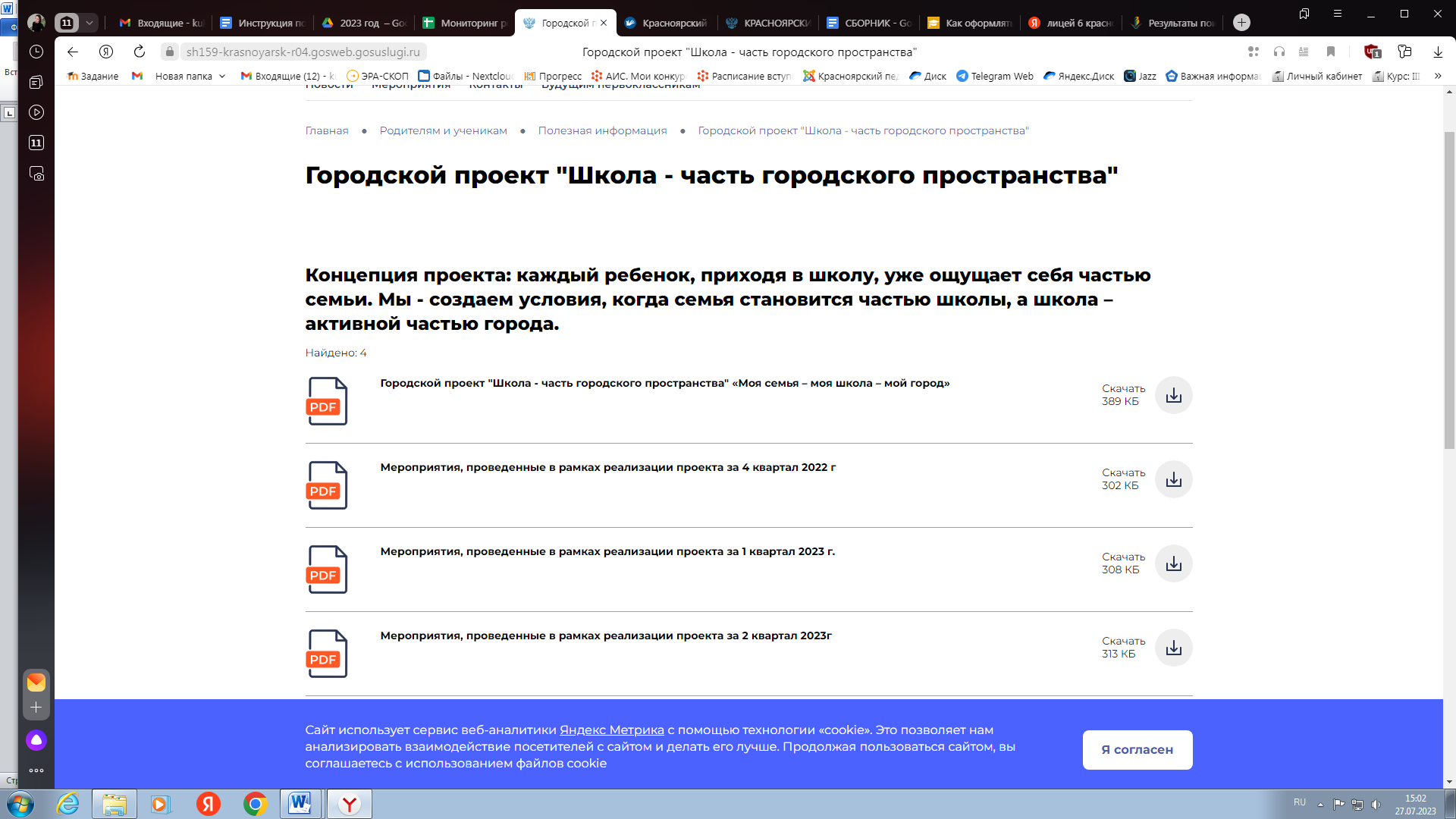 Рис.1 - Пример размещения на сайте ОО информации по проекту и мероприятиям.Согласно положению об оценке выполнения показателя (https://kimc.ms/resursy/metodicheskie-materialy/shkola-chast-gorodskogo-prostranstva/%D0%9F%D0%BE%D0%BB%D0%BE%D0%B6%D0%B5%D0%BD%D0%B8%D0%B5%20%D0%BF%D0%BE%20%D0%BF%D0%BE%D0%BA%D0%B0%D0%B7%D0%B0%D1%82%D0%B5%D0%BB%D1%8E%20%D0%9C%D0%97%20%D0%BE%D1%82%2019.05.2022.docx)  ежеквартально в рамках проекта необходимо проводить не менее 1 мероприятия. При этом все уровни образования должны быть охвачены. То есть в мероприятии должны принять участие обучающиеся  с 1 по 11 класс. Образовательная организация вправе провести  1 мероприятие для всех уровней образования, либо может в рамках проекта организовать мероприятия отдельно для каждого уровня образования. II. Ежеквартальное заполнение формы согласования выполнения показателя «Школа - часть городского пространства» муниципального заданияНа конце календарного года (в декабре) с образовательными организациями согласовываются  плановые показатели на предстоящий финансовый (календарный) год. В рамках выполнения  показателя «Школа-часть городского пространства» ОО разрабатывают и реализуют не менее 1 проекта с охватом всех уровней образования. Организации вправе реализовывать один проект для 1- 11 классов, либо для каждого уровня образования разработать и реализовывать отдельный проект (1 проект для НОО, 1 проект для ООО, 1 проект для СОО). Для выполнения показателя «Школа-часть городского пространства» необходимо, чтобы проект (проекты) охватывали детей с 1 по 11 класс.Если  в рамках реализации проекта (проектов) мероприятий провели больше запланированного, в таком случае  указываете в форме  согласования (таблица еxel, столбец 7) количество фактически проведенных мероприятий. Такое же количество мероприятий должно быть отражено в отчете (приложение 1) и  размещено на сайте ОО. Проведение большего количества мероприятий, чем планировалось в квартал, не освобождает от проведения мероприятий в рамках проекта в следующем квартале. Форма согласования выполнения показателя  «Школа-часть городского пространства» муниципального задания ежеквартально  заполняется с нарастающим эффектом. Например, плановые годовые показатели  для НОО  2 проекта и 8 мероприятий.Значит, в 1 квартале в столбце 7 «Данные за отчетный период» заполняете 2 проекта , 2 мероприятияво 2 квартале  в графе «Данные за отчетный период» заполняете 2 проекта , 4 мероприятияв 3 квартале в графе «Данные за отчетный период» заполняете 2 проекта , 6 мероприятийв 4 квартале в графе «Данные за отчетный период» заполняете 2 проект , 8 мероприятийТаким образом, годовые  плановые показатели 2 проекта и 8 мероприятий при согласовании выполнения  муниципального задания совпадут с данными за отчетный период при согласовании года.В качестве примера, обратите внимание на рис.2, рис. 3, рис. 4, рис. 5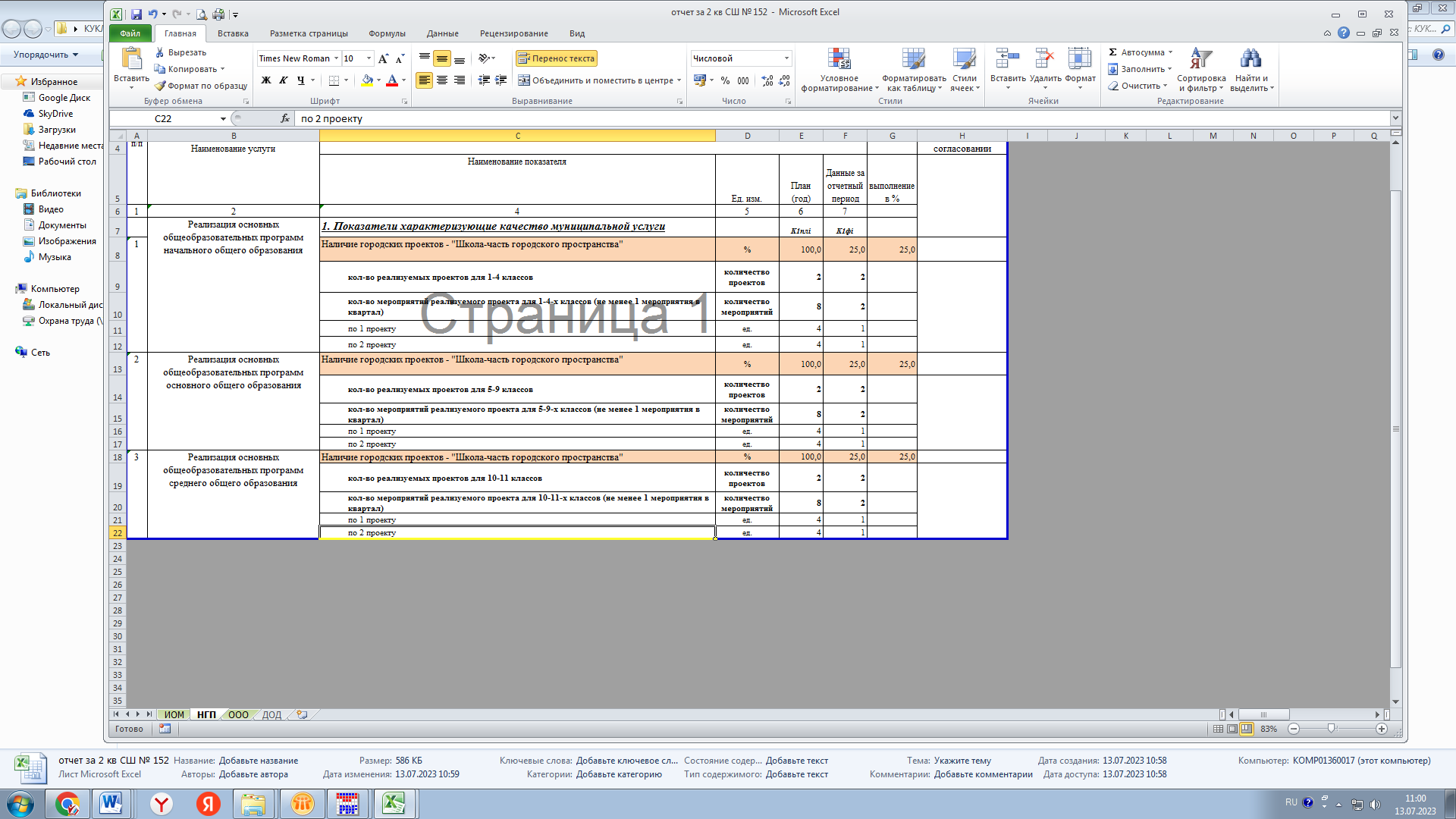 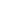 Рисунок 2- Пример заполнения  формы согласования  за 1 квартал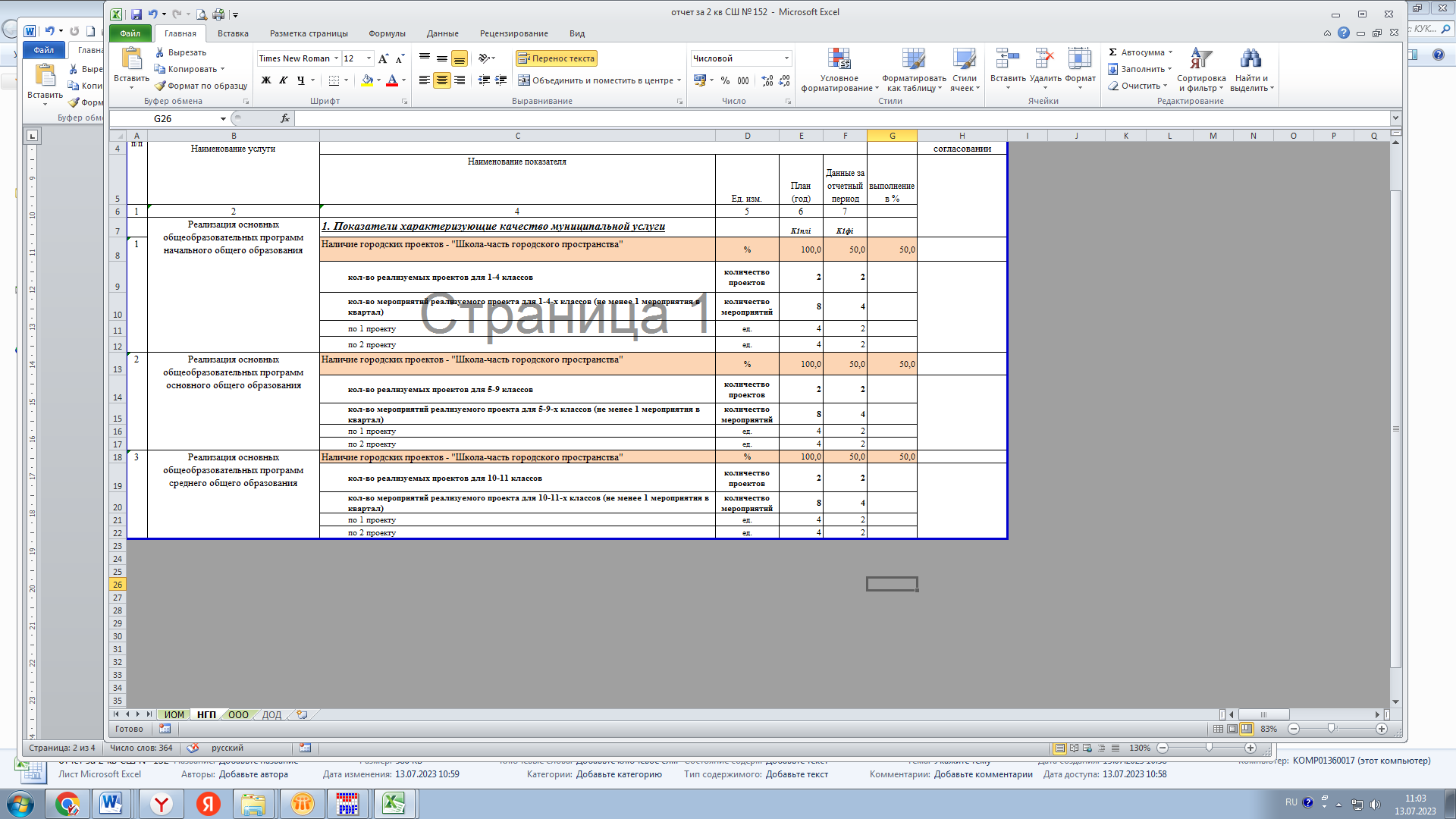 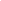 Рисунок 3 - Пример заполнения формы согласования за 2 квартал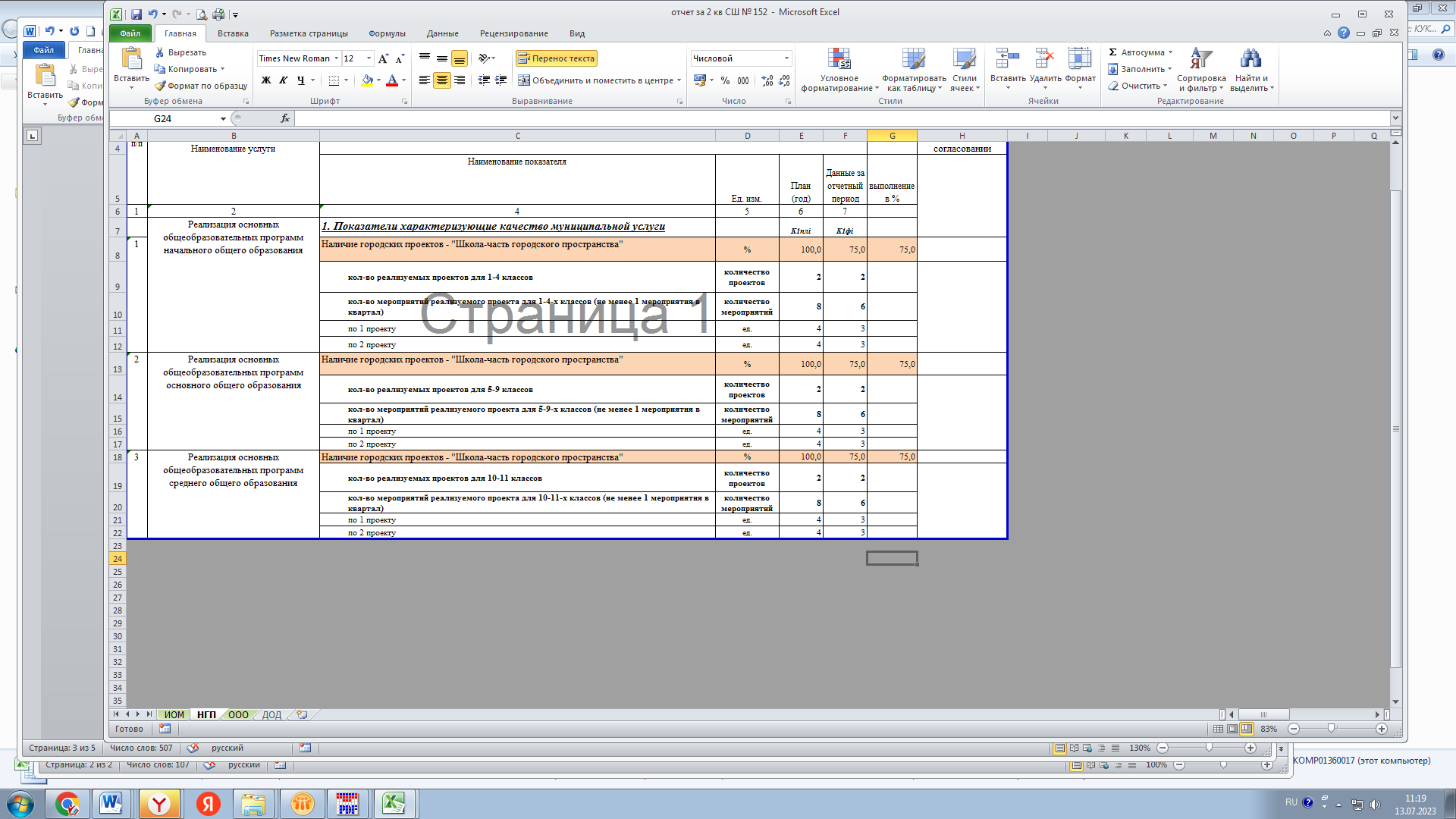 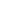 Рисунок 4 -  Пример заполнение формы согласования  за 3 квартал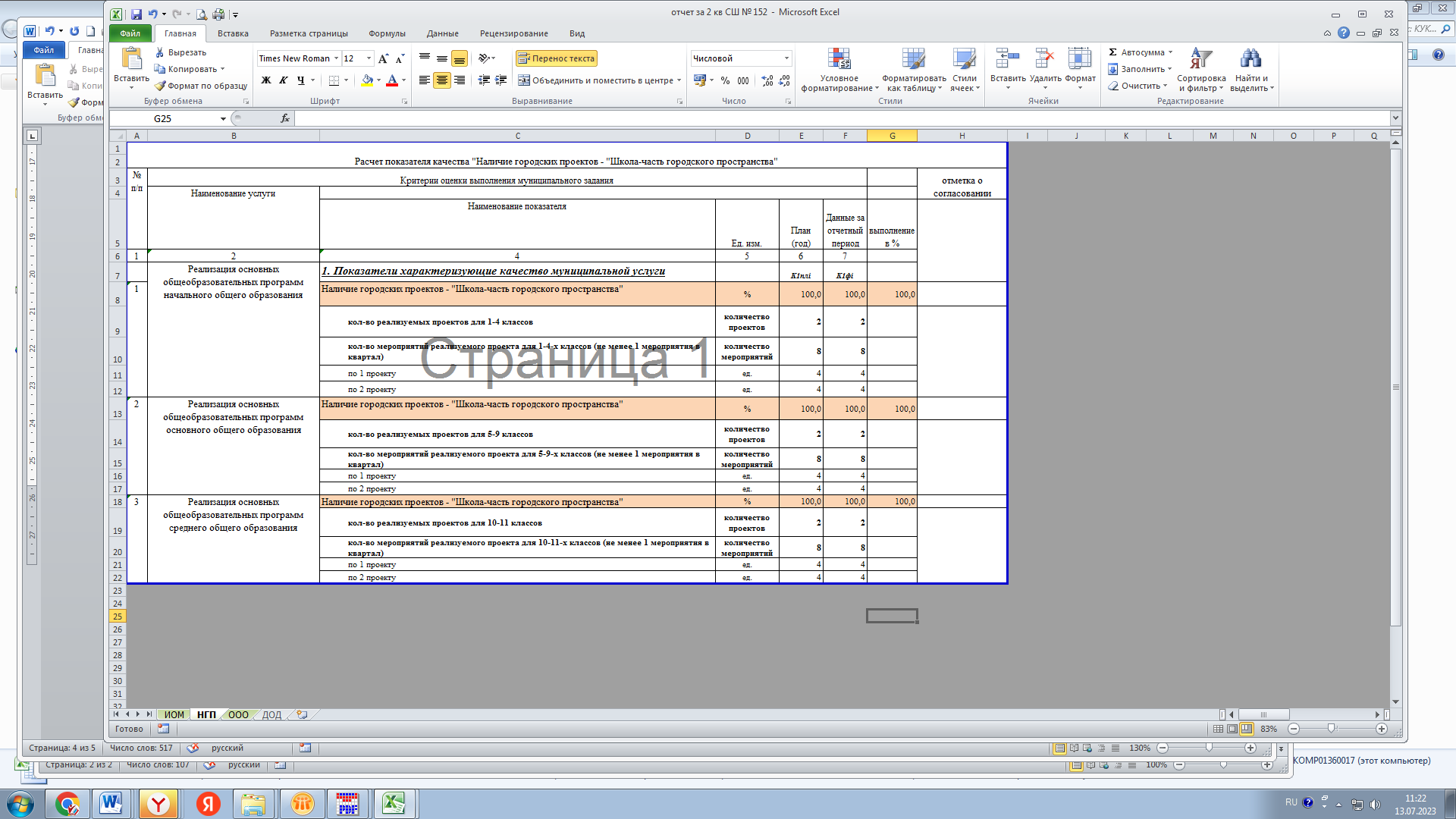 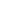 Рисунок 5 - Пример заполнения формы согласования за 4 кварталIII.Дополнительная информацияВ рамках выполнения муниципального задания не допускается заменять проект один на другой, если срок предыдущего проекта еще не вышел. МКУ КИМЦ согласовывает выполнение показателя по данным мониторинга. Ссылка:  https://docs.google.com/spreadsheets/d/1iWlHwk3sGDTff-B1jyfZWi2kOP0_SyqT/edit#gid=945406733).По завершению проекта, в рамках выполнения муниципального задания по показателю «Школа-часть городского пространства» необходимо  разместить на сайте ОО новый проект. Ссылку на  размещенный новый проект отправить на эл. адрес satsuk.o@kimc.ms Годовые плановые показатели возможно скорректировать  в сентябре. Если у вас меняются плановые годовые показатели по количеству  проектов и мероприятий на каждом уровне образования, необходимо данную информацию согласовать с бухгалтерией и отправить в МКУ КИМЦ  на эл. адрес satsuk.o@kimc.ms Образец: СШ № 11111 план  на 2023 год было                  НОО 1 проект 4 мероприятияООО 1 проект 4 мероприятия СОО 1 проект 4 мероприятия заменить на НОО 2 проект 8 мероприятияООО 1 проект 4 мероприятия СОО 1 проект 4 мероприятия Приложение 1Отчет  по выполнению показателя муниципального задания «Школа-часть городского пространства»Общеобразовательная организация (Средняя школа, гимназия, лицей)  СШ № 1111Отчетный период  2  квартал 2023 годадата подпись Наименование проектадатаНазвание мероприятияКакие классы приняли участие в мероприятииДополнительная информация (какие задачи проекта решали в данном мероприятии, ссылки на фото, отзывы и др. )НООНООНООНООНОО«Школа-город»25.04.2023Семейная спартакиада1-4 классМероприятие направлено на формирование  у обучающихся умения работать в команде(Ссылка на фото, на страницу в ВК)ОООООООООООООООСООСООСООСООСОО